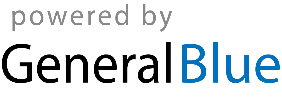 Cicero Garbage Dates For 2024Cicero Garbage Dates For 2024Cicero Garbage Dates For 2024Cicero Garbage Dates For 2024Cicero Garbage Dates For 2024Cicero Garbage Dates For 2024Cicero Garbage Dates For 2024Cicero Garbage Dates For 2024Cicero Garbage Dates For 2024Cicero Garbage Dates For 2024Cicero Garbage Dates For 2024Cicero Garbage Dates For 2024Cicero Garbage Dates For 2024Cicero Garbage Dates For 2024Cicero Garbage Dates For 2024Cicero Garbage Dates For 2024Cicero Garbage Dates For 2024Cicero Garbage Dates For 2024Cicero Garbage Dates For 2024Cicero Garbage Dates For 2024Cicero Garbage Dates For 2024Cicero Garbage Dates For 2024Cicero Garbage Dates For 2024Cicero Garbage Dates For 2024Cicero Garbage Dates For 2024Cicero Garbage Dates For 2024Cicero Garbage Dates For 2024Cicero Garbage Dates For 2024Cicero Garbage Dates For 2024Cicero Garbage Dates For 2024Cicero Garbage Dates For 2024Cicero Garbage Dates For 2024Cicero Garbage Dates For 2024Cicero Garbage Dates For 2024Cicero Garbage Dates For 2024JanuaryJanuaryJanuaryJanuaryJanuaryJanuaryJanuaryFebruaryFebruaryFebruaryFebruaryFebruaryFebruaryFebruaryFebruaryMarchMarchMarchMarchMarchMarchMarchMarchAprilAprilAprilAprilAprilAprilAprilSuMoTuWeThFrSaSuMoTuWeThFrSaSuSuMoTuWeThFrSaSuSuMoTuWeThFrSa123456123121234567891011121345678910334567897789101112131415161718192011121314151617101011121314151614141516171819202122232425262718192021222324171718192021222321212223242526272829303125262728292424252627282930282829303131MayMayMayMayMayMayMayJuneJuneJuneJuneJuneJuneJuneJuneJulyJulyJulyJulyJulyJulyJulyJulyAugustAugustAugustAugustAugustAugustAugustSuMoTuWeThFrSaSuMoTuWeThFrSaSuSuMoTuWeThFrSaSuSuMoTuWeThFrSa12341123456123567891011234567877891011121344567891012131415161718910111213141514141516171819201111121314151617192021222324251617181920212221212223242526271818192021222324262728293031232425262728292828293031252526272829303130SeptemberSeptemberSeptemberSeptemberSeptemberSeptemberSeptemberOctoberOctoberOctoberOctoberOctoberOctoberOctoberOctoberNovemberNovemberNovemberNovemberNovemberNovemberNovemberNovemberDecemberDecemberDecemberDecemberDecemberDecemberDecemberSuMoTuWeThFrSaSuMoTuWeThFrSaSuSuMoTuWeThFrSaSuSuMoTuWeThFrSa1234567123451211234567891011121314678910111233456789889101112131415161718192021131415161718191010111213141516151516171819202122232425262728202122232425261717181920212223222223242526272829302728293031242425262728293029293031